Napomena: Odabrani udžbenici i pripadajuca dopunska sredstva koja su glede odabira strucnih aktiva najzastupljenija na razini županije na cijem podrucju škola djeluje ispisana su kurzivom.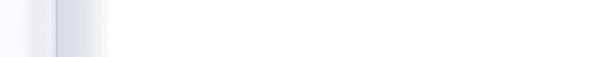 KAT. BR.NAZIV UDŽBENIKAAUTOR(I)VRSTA IZDANJACIJENANAKLADNIKNOVOKUHAR - 1. RAZRED SREDNJE ŠKOLEKUHAR - 1. RAZRED SREDNJE ŠKOLEKUHAR - 1. RAZRED SREDNJE ŠKOLEKUHAR - 1. RAZRED SREDNJE ŠKOLEKUHAR - 1. RAZRED SREDNJE ŠKOLEKUHAR - 1. RAZRED SREDNJE ŠKOLEKUHAR - 1. RAZRED SREDNJE ŠKOLEENGLESKI JEZIK, 1. I 2. RAZRED UGOSTITELJSKIH ŠKOLA, 1. STRANI JEZIKENGLESKI JEZIK, 1. I 2. RAZRED UGOSTITELJSKIH ŠKOLA, 1. STRANI JEZIKENGLESKI JEZIK, 1. I 2. RAZRED UGOSTITELJSKIH ŠKOLA, 1. STRANI JEZIKMišljenje Vijeca roditelja: PozitivnoMišljenje Vijeca roditelja: PozitivnoMišljenje Vijeca roditelja: PozitivnoMišljenje Vijeca roditelja: Pozitivno1502YOU'RE WELCOME 1 udžbenik engleskog jezika za ugostiteljsku strukuDunja Palcok, Mirjana Jurcicudžbenik87.30Školska knjiga d.d.FRANCUSKI JEZIK, 1. I 2. RAZRED HOTELIJERSKO-UGOSTITELJSKIH ŠKOLA, 2. STRANI JEZIKFRANCUSKI JEZIK, 1. I 2. RAZRED HOTELIJERSKO-UGOSTITELJSKIH ŠKOLA, 2. STRANI JEZIKFRANCUSKI JEZIK, 1. I 2. RAZRED HOTELIJERSKO-UGOSTITELJSKIH ŠKOLA, 2. STRANI JEZIKMišljenje Vijeca roditelja: PozitivnoMišljenje Vijeca roditelja: PozitivnoMišljenje Vijeca roditelja: PozitivnoMišljenje Vijeca roditelja: Pozitivno1534VOYAGES, VOYAGES... le francais de la restauration, de l'hotellerie et du tourisme, niveau 1 : udžbenik za ugostiteljsku struku za 1. i 2. razredBlaženka Bubanjudžbenik97.20Školska knjiga d.d.HIGIJENA, 1.-3. RAZREDHIGIJENA, 1.-3. RAZREDHIGIJENA, 1.-3. RAZREDMišljenje Vijeca roditelja: PozitivnoMišljenje Vijeca roditelja: PozitivnoMišljenje Vijeca roditelja: PozitivnoMišljenje Vijeca roditelja: Pozitivno3111HIGIJENA udžbenik za trogodišnje strukovne školeMirko Ruscic, Vesna Kostovic Vranješudžbenik89.10Školska knjiga d.d.3110HIGIJENA radna bilježnica za trogodišnje srednje strukovne školeVesna Kostovic Vranješradna bilježnica44.10Školska knjiga d.d.HRVATSKI JEZIK ZA 3-GODIŠNJE STRUKOVNE ŠKOLE - JEZIK I JEZICNO IZRAŽAVANJE, 1. RAZREDHRVATSKI JEZIK ZA 3-GODIŠNJE STRUKOVNE ŠKOLE - JEZIK I JEZICNO IZRAŽAVANJE, 1. RAZREDHRVATSKI JEZIK ZA 3-GODIŠNJE STRUKOVNE ŠKOLE - JEZIK I JEZICNO IZRAŽAVANJE, 1. RAZREDMišljenje Vijeca roditelja: PozitivnoMišljenje Vijeca roditelja: PozitivnoMišljenje Vijeca roditelja: PozitivnoMišljenje Vijeca roditelja: Pozitivno1385HRVATSKI JEZIK 1 udžbenik za 1. razred trogodišnje strukovne školeSnježana Zrinjanudžbenik64.80Školska knjiga d.d.1384HRVATSKI JEZIK 1 radna bilježnica za 1. razred trogodišnje strukovne školeSnježana Zrinjanradna bilježnica31.50Školska knjiga d.d.HRVATSKI JEZIK ZA 3-GODIŠNJE STRUKOVNE ŠKOLE - KNJIŽEVNOST, 1. RAZREDHRVATSKI JEZIK ZA 3-GODIŠNJE STRUKOVNE ŠKOLE - KNJIŽEVNOST, 1. RAZREDHRVATSKI JEZIK ZA 3-GODIŠNJE STRUKOVNE ŠKOLE - KNJIŽEVNOST, 1. RAZREDMišljenje Vijeca roditelja: PozitivnoMišljenje Vijeca roditelja: PozitivnoMišljenje Vijeca roditelja: PozitivnoMišljenje Vijeca roditelja: Pozitivno1379CITANKA 1 udžbenik za 1. razred trogodišnjih strukovnih školaSnježana Zbukvic-Ožbolt, Snježana Zrinjanudžbenik87.30Školska knjiga d.d.3109KNJIŽEVNOST 1 radna bilježnica za 1. razred trogodišnje srednje strukovne školeSanjaTomazinic-Krotinradna bilježnica35.10Školska knjiga d.d.INFORMATIKA-RACUNALSTVO, 1. RAZRED 3-GODIŠNJIH STRUKOVNIH ŠKOLAINFORMATIKA-RACUNALSTVO, 1. RAZRED 3-GODIŠNJIH STRUKOVNIH ŠKOLAINFORMATIKA-RACUNALSTVO, 1. RAZRED 3-GODIŠNJIH STRUKOVNIH ŠKOLAMišljenje Vijeca roditelja: PozitivnoMišljenje Vijeca roditelja: PozitivnoMišljenje Vijeca roditelja: PozitivnoMišljenje Vijeca roditelja: Pozitivno2827RACUNALSTVO udžbenik i CD za 1. razred trogodišnjih strukovnih školaBlaženka Kneževic, Ivan Strugar, Mirjana Pejic Bachudžbenik s CD-om106.20Alka script d.o.o.MATEMATIKA ZA 2-GODIŠNJE I 3-GODIŠNJE PROGRAME, 1. RAZRED UGOSTITELJSKIH ŠKOLAMATEMATIKA ZA 2-GODIŠNJE I 3-GODIŠNJE PROGRAME, 1. RAZRED UGOSTITELJSKIH ŠKOLAMATEMATIKA ZA 2-GODIŠNJE I 3-GODIŠNJE PROGRAME, 1. RAZRED UGOSTITELJSKIH ŠKOLAMišljenje Vijeca roditelja: PozitivnoMišljenje Vijeca roditelja: PozitivnoMišljenje Vijeca roditelja: PozitivnoMišljenje Vijeca roditelja: Pozitivno1580GOSPODARSKA MATEMATIKA 1 udžbenik i zbirka zadataka za 1. razred srednje ugostiteljske školeVesna Ercegudžbenik i zbirka zadataka90.00HoReBa d.o.o.NJEMACKI JEZIK, 2. RAZRED 4-GODIŠNJIH STRUKOVNIH ŠKOLA, 2. STRANI JEZIKNJEMACKI JEZIK, 2. RAZRED 4-GODIŠNJIH STRUKOVNIH ŠKOLA, 2. STRANI JEZIKNJEMACKI JEZIK, 2. RAZRED 4-GODIŠNJIH STRUKOVNIH ŠKOLA, 2. STRANI JEZIKMišljenje Vijeca roditelja: PozitivnoMišljenje Vijeca roditelja: PozitivnoMišljenje Vijeca roditelja: PozitivnoMišljenje Vijeca roditelja: Pozitivno2099DEUTSCH INTERNATIONAL 1 Teil B udžbenik njemackoga jezika za 2. razredcetverogodišnje škole : 2. godina ucenjaJurgen Weigmann, Karl Heinz Bieler, Sylvie Schenkudžbenik81.90Profil Intenational i Cornelsen Verlag2098DEUTSCH INTERNATIONAL 1 TEIL B radna bilježnica njemackoga jezika za 2. razredcetverogodišnje škole : 2. godina ucenjaJurgen Weigmann, Karl Heinz Bielerradna bilježnica47.70Profil Intenational i Cornelsen VerlagPOVIJEST ZA 3-GODIŠNJE STRUKOVNE ŠKOLE, 1. RAZREDPOVIJEST ZA 3-GODIŠNJE STRUKOVNE ŠKOLE, 1. RAZREDPOVIJEST ZA 3-GODIŠNJE STRUKOVNE ŠKOLE, 1. RAZREDMišljenje Vijeca roditelja: PozitivnoMišljenje Vijeca roditelja: PozitivnoMišljenje Vijeca roditelja: PozitivnoMišljenje Vijeca roditelja: Pozitivno1686PREGLED HRVATSKE POVIJESTI udžbenik za 1. razred trogodišnjih strukovnih školaHrvoje Petricudžbenik88.00Meridijani, izdavacka kucaUGOSTITELJSKE I TURISTICKE ŠKOLE, KUHARSTVO 1, 1. RAZREDUGOSTITELJSKE I TURISTICKE ŠKOLE, KUHARSTVO 1, 1. RAZREDUGOSTITELJSKE I TURISTICKE ŠKOLE, KUHARSTVO 1, 1. RAZREDMišljenje Vijeca roditelja: PozitivnoMišljenje Vijeca roditelja: PozitivnoMišljenje Vijeca roditelja: PozitivnoMišljenje Vijeca roditelja: Pozitivno1290KUHARSTVO 1 udžbenik za prvi razred ugostiteljske škole i hotelijerske školeJosip Žuvelaudžbenik117.00A. G. MatošUGOSTITELJSKE I TURISTICKE ŠKOLE, POZNAVANJE ROBE ZA UGOSTITELJE, 1.-3. RAZREDUGOSTITELJSKE I TURISTICKE ŠKOLE, POZNAVANJE ROBE ZA UGOSTITELJE, 1.-3. RAZREDUGOSTITELJSKE I TURISTICKE ŠKOLE, POZNAVANJE ROBE ZA UGOSTITELJE, 1.-3. RAZREDMišljenje Vijeca roditelja: PozitivnoMišljenje Vijeca roditelja: PozitivnoMišljenje Vijeca roditelja: PozitivnoMišljenje Vijeca roditelja: Pozitivno1307POZNAVANJE ROBE ZA UGOSTITELJE udžbenik za 1.-3. razred ugostiteljskih, turistickih i hotelijerskih školaMaja Hamel,  Mirko Sagrakudžbenik116.10Školska knjiga d.d.BIOLOGIJA, 1. I 2. RAZRED, COVJEK, ZDRAVLJE I OKOLIŠBIOLOGIJA, 1. I 2. RAZRED, COVJEK, ZDRAVLJE I OKOLIŠBIOLOGIJA, 1. I 2. RAZRED, COVJEK, ZDRAVLJE I OKOLIŠMišljenje Vijeca roditelja: PozitivnoMišljenje Vijeca roditelja: PozitivnoMišljenje Vijeca roditelja: PozitivnoMišljenje Vijeca roditelja: Pozitivno1638COVJEK, ZDRAVLJE I OKOLIŠ udžbenik biologije za 1. i 2. razred srednjih strukovnih školaJasna Matekalo Draganovic, Milivoj Boranic, Milivoj Slijepcevicudžbenik89.10Školska knjiga d.d.2094COVJEK I OKOLIŠ radna bilježnica iz biologije - MODUL C - za 1. i 2. razred srednjih strukovnih školaKrešimir Trojko, Mišo Rašanradna bilježnica36.00Školska knjiga d.d.2095COVJEK I ZDRAVLJE radna bilježnica iz biologije - MODUL B - za 1. i 2. razred srednjih strukovnih školaKrešimir Trojko, Mišo Rašanradna bilježnica36.00Školska knjiga d.d.VJERONAUK, 1. RAZREDVJERONAUK, 1. RAZREDVJERONAUK, 1. RAZREDMišljenje Vijeca roditelja: PozitivnoMišljenje Vijeca roditelja: PozitivnoMišljenje Vijeca roditelja: PozitivnoMišljenje Vijeca roditelja: Pozitivno1708TRAŽITELJI SMISLA udžbenik vjeronauka za 1. razred srednjih školaDušan Vuletic, Mirjana Vucica, Nikola Milanovic, Rudi Paloš, Viktorija Gadžaudžbenik49.00Salesiana d.o.o.